Concours jeunes – calendrier hivernal 2020-2021En salle et les samedis après midi !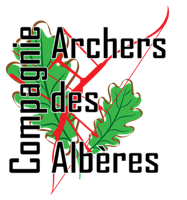 dateclub17/10/2020CéretAprès-midi07/11/2020Perpignan Après-midi28/11/2020VinçaAprès-midi05/12/2020PerpignanAprès midi09/01/2021PerpignanAprès midi16/01/2021VinçaAprès midi